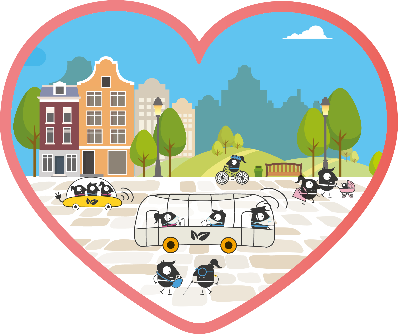 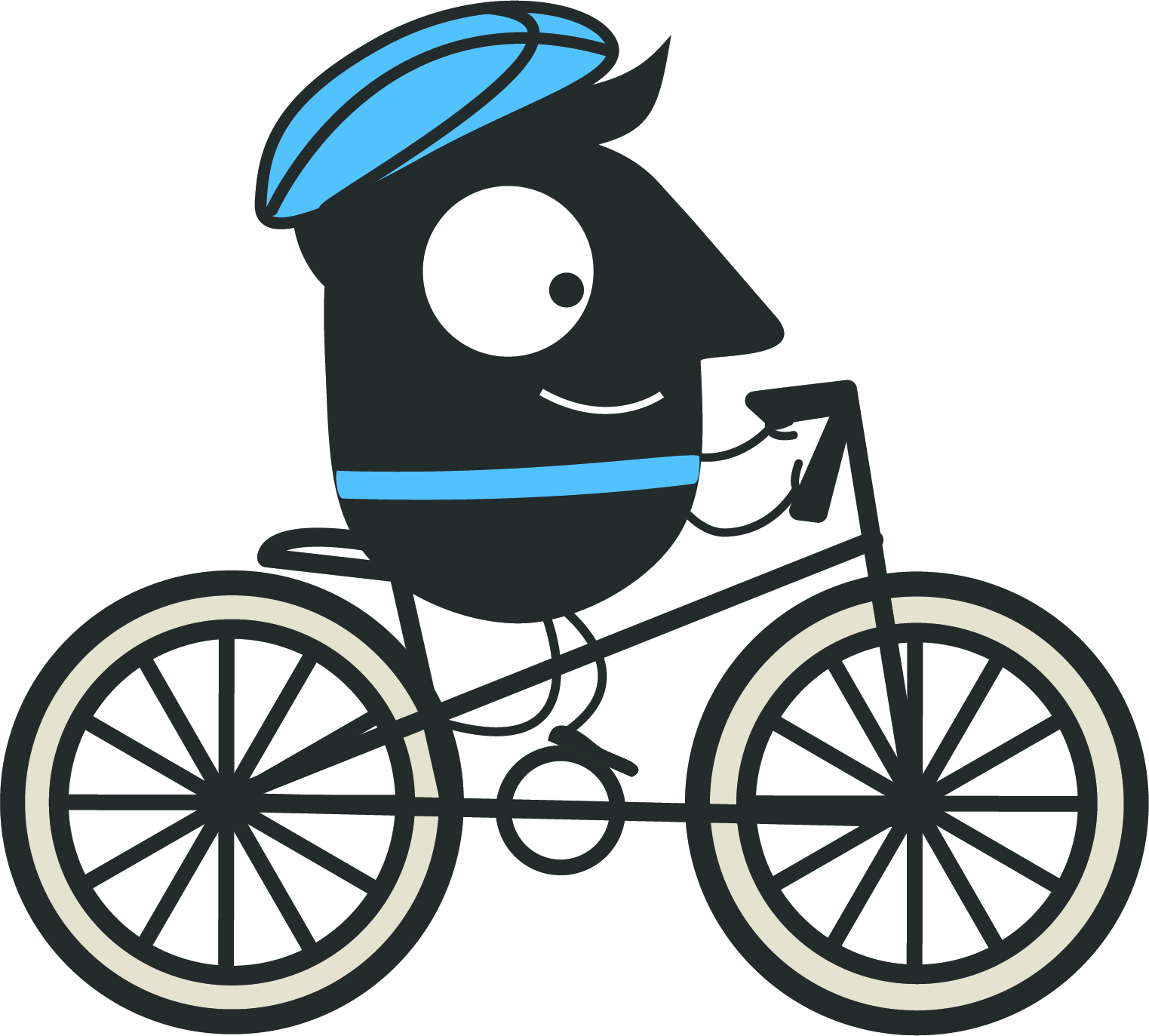 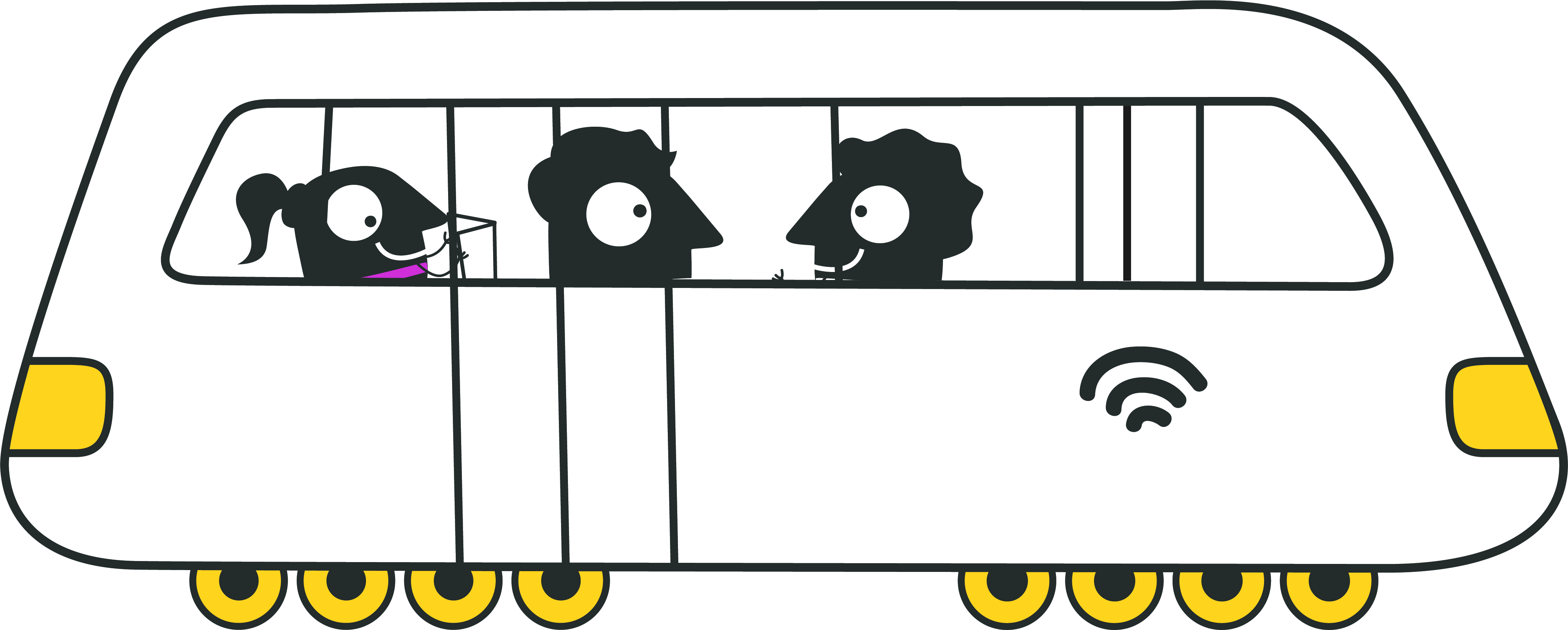 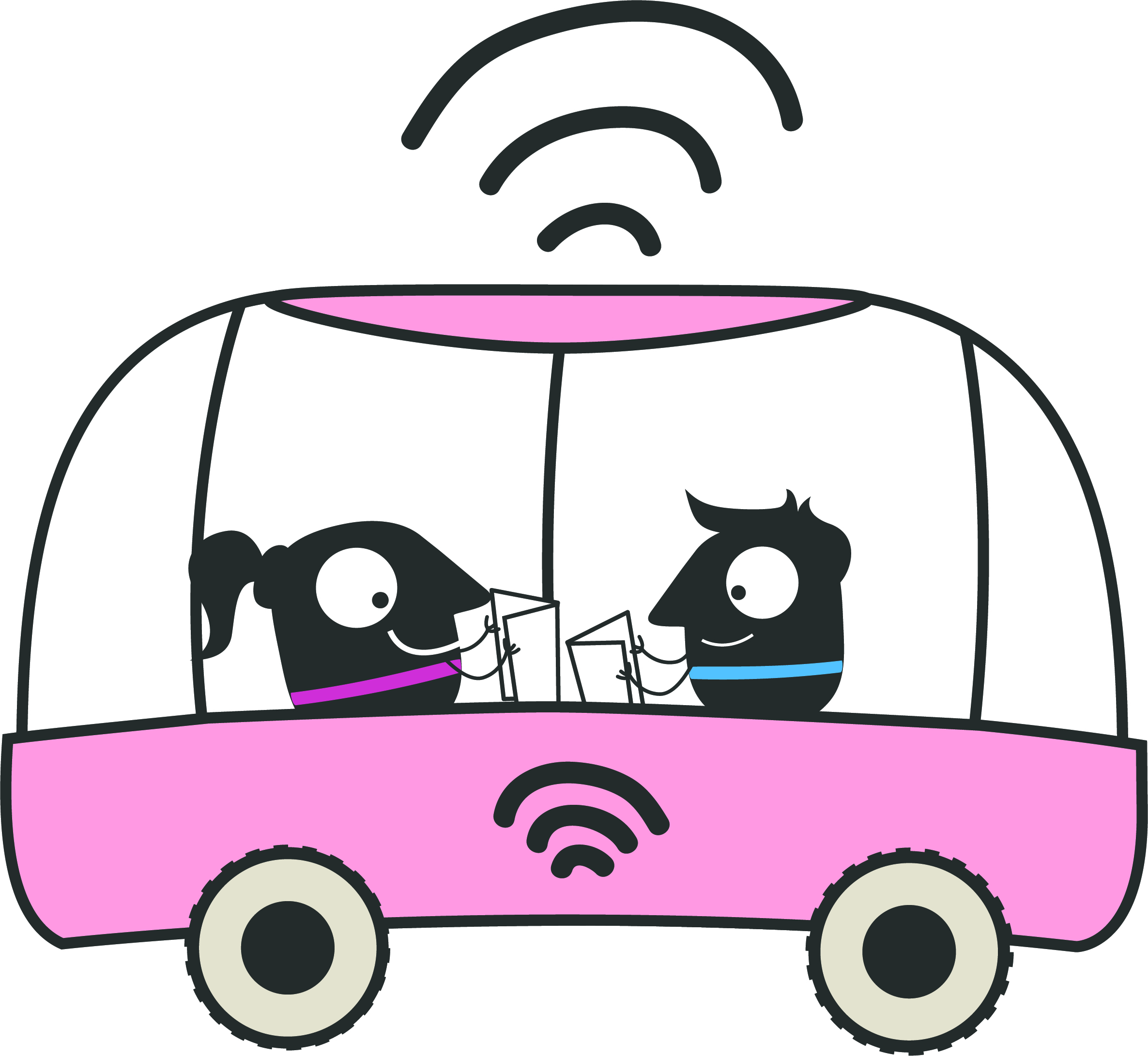 	P R I H L Á Š K Ado Národnej súťaže organizovanej v rámci Európskeho týždňa mobility 2021bKategória 2: EFEKTÍVNE TRVALÉ OPATRENIE 2017Prílohy:- Stručný opis, charakteristika a prínos aktivity (max. 500 slov)- Uveďte ďalšie prílohy – názov a počet (napr. fotografie, videospot, projektová dokumentácia, ...)Prihlášky posielajte najneskôr do 30. 09. 2021.OPIS, CHARAKTERISTIKA A PRÍNOS AKTIVITY:(hodnotiť sa bude efektivita, udržateľnosť, hodnota za peniaze, dopady na životné prostredie a celkový prístup samosprávy k riešeniu udržateľnej mobility. Môže pritom ísť aj o súbor viacerých opatrení, ktoré majú pozitívny dopad na zvýšenie podielu jednej alebo viacerých aktívnych foriem dopravy (pešej, cyklistickej alebo verejnej dopravy) na celkovej deľbe prepravnej práce v meste. Prihlásené môžu byť trvalé opatrenia realizované v roku 2021, ale aj v predošlých rokoch, za predpokladu, že boli dokončené alebo predstavené v priebehu kampane ETM 2021.)Sem doplniť konkrétny text:..........................Názov mesta/obcePoštová adresaKontaktná osoba (meno a priezvisko)FunkciaTelefón/mobilE-mailNázov a miesto realizácie prihlasovanej aktivity Autor realizácie (kolektív, občianske združenie, samospráva, jednotlivec, ...)Autor realizácie (kolektív, občianske združenie, samospráva, jednotlivec, ...)Dátum realizáciePočet zapojených subjektovMiesto a dátum:                                                                     Podpis štatutárneho zástupcu:Miesto a dátum:                                                                     Podpis štatutárneho zástupcu: